淮土镇开展诚信入户宣传活动为进一步提高辖区单位及居民的诚信意识，近日，淮土镇年轻干部深入到辖区商户及居民家中，开展诚信宣传活动。本次活动由分管领导带领年轻干部，深入辖区居民家中、集镇沿街商户等人员密集场所，向居民群众宣传诚信知识，督促商户经营者诚信经营，不违背社会公德，信守合同，保证辖区居民群众的饮食安全，建立诚信体系，规范诚信经营。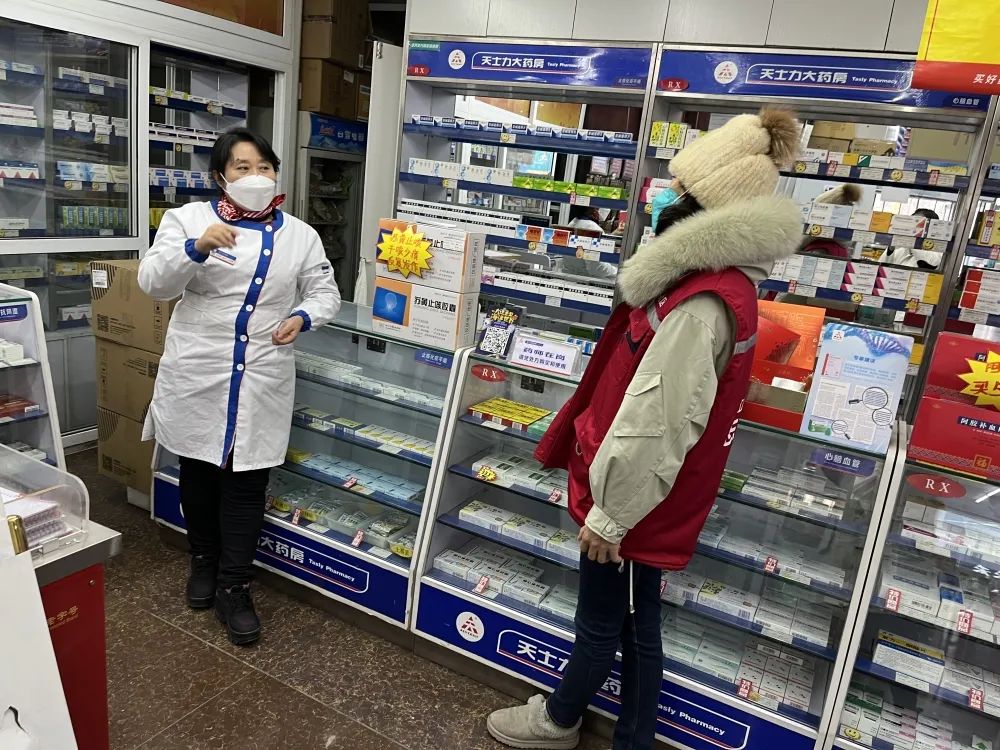 此外，此次活动共发放各类宣传资料100余份，营造了文明诚信、规范有序的良好氛围。